Year 4- WRITING Milestone 2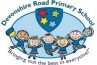 CompositionSentence Structure/GrammarI can use a range of subordinating conjunctions to join clauses e.g. although, since, until and coordinating conjunctions e.g. but, nor.CompositionSentence Structure/GrammarI can use the present perfect form of verbs in contrast to the past tense.CompositionSentence Structure/GrammarI can include direct speech, which is punctuated accurately.CompositionSentence Structure/GrammarI can use nouns and pronouns appropriately.CompositionSentence Structure/GrammarI can use conjunctions, adverbs and prepositions to express time and cause.CompositionSentence Structure/GrammarI can use fronted adverbials for time, place and manner.CompositionSentence Structure/GrammarI can accurately use a range of prefixes e.g. super-, anti-, auto-.CompositionSentence Structure/GrammarI can consistently use ‘a’ or ‘an’ correctly.CompositionPurposeI can use the main features of a type of writingCompositionPurposeI can identify and adapt techniques used by authors to create characters and settings.CompositionWriting VoiceI can create characters, settings and plots.CompositionWriting VoiceI can write for a real life purpose.CompositionWriting VoiceI can start to use figurative language: similes and alliteration.CompositionWriting VoiceI can create descriptive phrases and use some collective nouns.CompositionCohesion &OrganisationI can discuss features of a model text: structure, vocabulary and grammar.CompositionCohesion &OrganisationI can share and record ideas when planning.CompositionCohesion &OrganisationI can compose and rehearse sentences orally in order to improve.CompositionCohesion &OrganisationI can organise paragraphs around a theme.CompositionCohesion &OrganisationI can use pronouns/ possessive pronouns to avoid repetition and improve cohesion.CompositionCohesion &OrganisationI can plan, write, edit and improveCompositionCohesion &OrganisationI can independently use simple organisational devices e.g. bullet points, subheadingsTranscriptionHandwritingI can join letters, deciding which letters are best left un-joined.TranscriptionHandwritingI can follow Penpals for handwriting for specific joinsTranscriptionHandwritingI can make handwriting legible by ensuring down strokes of letters are parallel and letters are spaced appropriately.TranscriptionPunctuation& VocabularyI can use commas after fronted adverbials consistently.TranscriptionPunctuation& VocabularyI can mostly indicate possession by using the possessive apostrophe with plural nouns.TranscriptionPunctuation& VocabularyI can fully punctuate direct speech most of the time.TranscriptionPunctuation& VocabularyI can use ambitious vocabulary in the correct context.TranscriptionSpellingI can identify some word families e.g. solution, solve, dissolveTranscriptionSpellingI can use prefixes and suffixes correctly most of the time.TranscriptionSpellingI can spell homophones correctly most of the time.TranscriptionSpellingI can spell correctly commonly misspelt words. TranscriptionSpellingI can place the possessive apostrophe mostly accurately in words with regular plurals (e.g. girls’, boys’) and in words with irregular plurals (e.g, children’s).TranscriptionSpellingI can use a dictionary to define words and a thesaurus to find synonyms/ antonyms.TranscriptionSpellingI can write from memory simple sentences, dictated by the teacher, that include words and punctuation taught so far.Edit & ImproveI can use and understand grammatical terminology when discussing writing and reading: word family, conjunction, preposition, direct speech, inverted commas (or ‘speech marks’), prefix, consonant, vowel, clause, subordinate clause.Edit & ImproveI can comment on the effectiveness of own/others writing. Edit & ImproveI can suggest improvements to improve own/others writing.Edit & ImproveI can proof read writing and identify some spelling and grammar errors.I can read aloud/perform writing to a group or whole class, using some intonation, volume and clarity. 